Menschen reisen heute in der ganzen Welt umher und möchten Grenzen ohne grosse Kontrollen überschreiten. Umgekehrt soll die Grenze aber auch schützen – z.B. vor gefährlichen Medikamenten oder heiklen Lebensmitteln (=Esswaren).Aufgaben: 	Überlege dir: Welche Aufgaben muss ein Zoll erfüllen? Schreibe deine Ideen ins unten stehende Cluster.Schaut euch in der Klasse den Intro-Film an. Notiert euch auf der zweiten Seite die vier Hauptaufgaben des Zolls. Nach dem Film kannst du dein Cluster vervollständigen.Vergleicht danach eure Ergebnisse in der Klasse.Der Schweizer Zoll nimmt vier Hauptaufgaben wahr:________________________________________________________________________________________________________________________________________________________________________________________________________________________________________________________________________________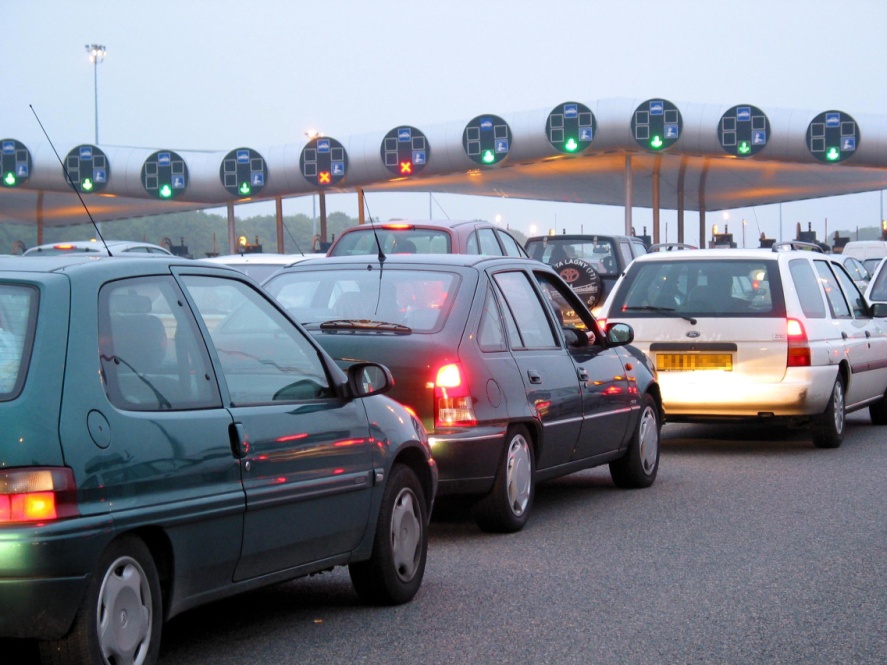 Über 4000 Personen arbeiten beim Schweizer Zoll.  Es gibt zwei Hauptbereiche, in denen die Mitarbeiter tätig sind:_______________________________________		___________ Mitarbeiter_______________________________________		___________ MitarbeiterDer Zoll und seine Aufgaben: Einführung ins Thema (1)